โดยงานจัดเก็บรายได้ เทศบาลตำบลอ่าวพะยูน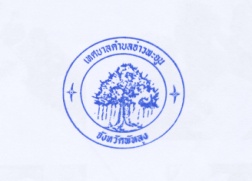 ตำบลปากพะยูน อำเภอปากพะยูน จังหวัดพัทลุง 93120 โทรศัพท์ 074-699393 โทรสาร 074-699393                                                 ภาษีบำรุงท้องที่ที่ดิน หมายถึง พื้นที่ดินรวมถึงภูเขาและแหล่งน้ำด้วยเจ้าของที่ดิน หมายถึง บุคคลหรือคณะบุคคลซึ่งมีกรรมสิทธิ์ในที่ดิน (สำรวจใหม่) ผู้มีหน้าที่เสียภาษีอื่นแบบแสดงรายการที่ดิน (ภ.ท.บ.) ภายในเดือนมกราคม (สำรวจใหม่ทุกระยะ 4 ปี) เสียภาษีภายในเดือนมกราคม – เมษายนของทุกปี หรือภายใน 30 วันนับแต่วันที่ได้รับแจ้งประเมินคำนวณราคาปานกลางของที่ดินที่คณะกรรมการตีราคาปานกลางที่ดินกำหนดขึ้นเพื่อใช้ในการจัดเก็บภาษี x กับอัตราภาษีเนื้อที่ดินเพื่อคำนวณภาษี (ไร่ – เนื้อที่ครอบครอง – เนื้อที่ลดหย่อน) เนื้อที่ดินในเขตเทศบาลตำบลเนื้อที่ลดหย่อนไม่เกิน 1 ไร่ เงินเพิ่มไม่เสียภาษีในกำหนดเสียเงินเพิ่มร้อยละ 2 ต่อเดือนของค่าภาษีบทกำหนดโทษ  โทษทางแพ่งไม่ยื่นแบบแสดงรายการภายในเวลากำหนดเสียเงินเพิ่มร้อยละ 10 ของภาษียื่นแบบแสดงรายการไม่ถูกต้องเสียเงินเพิ่มร้อยละ 5 ของค่าภาษีแจ้งจำนวนเนื้อที่ดินไม่ถูกต้องให้เสียเงินเพิ่ม 1 เท่าของภาษีไม่ชำระภาษีภายในกำหนดเสียเงินเพิ่มร้อยละ 24 ต่อปีโทษทางอาญาพยายามหลีกเลี่ยงการเสียภาษีบำรุงท้องที่โทษจำคุกไม่เกิน 6 เดือนหรือปรับไม่เกิน 2,000 บาท หรือทั้งจำทั้งปรับไม่ยอมชี้เขตหรือไม่ยอมแจ้งจำนวนเนื้อที่ดินโทษจำคุก 1 เดือน หรือปรับไม่เกิน 1,000 บาท หรือทั้งจำทั้งปรับขัดขวางเจ้าพนักงานโทษจำคุกไม่เกิน 1 เดือน หรือปรับไม่เกิน 1,000 บาทผู้ใดฝ่าฝืนคำสั่งของเจ้าที่โทษจำคุกไม่เกิน 1 เดือน หรือปรับไม่เกิน 1,000 บาท หรือทั้งจำทั้งปรับ                                                     ภาษีโรงเรือนและที่ดินหมายถึง ภาษีที่จัดเก็บจากโรงเรือนหรือสิ่งปลูกสร้างอย่างอื่นกับที่ดิน ซึ่งใช้ต่อเนื่องกับโรงเรือนหรือสิ่งปลูกสร้างนั้น โรงเรือน หมายถึง บ้าน ตึกแถว อาคาร สำนักงานบริษัท ธนาคาร โรงแรม                โรงภาพยนตร์ โรงพยาบาล โรงเรียน แฟลต สนามมวย สนามม้า คลังสินค้า หอพัก ฯลฯ ผู้มีหน้าที่เสียภาษีโรงเรือนและที่ดิน คือเจ้าของทรัพย์สินนั้นๆ ค่าภาษีผู้เสียภาษีชำระภาษีปีละครั้งตามค่ารายปีของทรัพย์สินในอัตราร้อยละ 12.5 ปี   ขั้นตอนการเสียภาษีเจ้าของทรัพย์สินยื่นแบบแจ้งรายการทรัพย์สิน (แบบ ภ.ร.ด.2) ภายในเดือนกุมภาพันธ์ของทุกปีเจ้าหน้าที่จะทำการประเมินค่าภาษีเสียภาษีภายใน 30 วันนับถัดจากวันที่ได้รับแจ้งการประเมินหรือยื่นแบบ (ภายในเดือนกุมภาพันธ์ของทุกปี)หากไม่เสียภาษีภายในกำหนดต้องเสียเงินเพิ่มดังนี้เสียภาษีไม่เกิน 1 เดือนเสียเงินเพิ่มร้อยละ 2.5 ของค่าภาษีค้างเสียภาษีไม่เกิน 1 เดือนแต่ไม่เกิน 2 เดือนเสียเงินเพิ่มร้อยละ 5 ของค่าภาษีค้างเสียภาษีเกิน 2 เดือนแต่ไม่เกิน 3 เดือนเสียเงินเพิ่มร้อยละ 7.50 ของค่าภาษีค้างเสียภาษีไม่เกิน 3 เดือนแต่ไม่เกิน 4 เดือนเสียเงินเพิ่มร้อยละ 10 ของค่าภาษีค้างบทกำหนดโทษไม่ยื่นแบบ (ภ.ร.ด.2)ภายในกำหนดปรับ 200 บาท (มาตรา 46) แจ้งข้อความเท็จโดยเจตนาที่จะหลีกเลี่ยงภาษีต้องระวางโทษจำคุกไม่เกิน 6 เดือนปรับไม่เกิน 500                                                                ภาษีป้ายขั้นตอนการเสียภาษีเจ้าของทรัพย์สินยื่นแบบแจ้งรายการทรัพย์สิน (ภ.ป 1) ภายในเดือนมีนาคมของทุกปีเจ้าหน้าที่จะทำการประเมินค่าภาษีเสียภาษีภายใน 15 วันนับถัดจากวันที่ได้รับแจ้งการประเมินหรือยื่นแบบ (ภายในเดือนมีนาคมของทุกปี)หากไม่เสียภาษีในกำหนดต้องเสียเงินเพิ่มร้อยละ 2 ต่อเดือนของภาษีป้ายบทกำหนดโทษ	ไม่ยื่นแบบภาษีภายในกำหนด ให้เสียเงินเพิ่มร้อยละ 10 ของภาษีป้ายเว้นแต่กรณีที่เจ้าของป้ายได้ยื่นแบบแสดงรายการภาษีป้ายก่อน ให้เสียเงินเพิ่มร้อยละ 5 ของภาษีป้าย ผู้ใดแจ้งข้อความเท็จโดยเจตนาที่จะหลีกเลี่ยงภาษีต้องระวางโทษจำคุกไม่เกิน 1 ปี ปรับตั้งแต่ 5,000 บาท ถึง 50,000 บาท หรือทั้งจำทั้งปรับ ผู้มีหน้าที่เสียภาษีป้ายคือเจ้าของป้ายผู้ครอบครองป้ายหรือเจ้าของที่ดินที่ป้ายนั้นติดตั้งอยู่การคำนวณพื้นที่ป้ายอัตราค่าภาษีป้าย ป้ายที่มีขอบเขตคำนวณดังนี้ ส่วนกว้าง X ส่วนยาวที่สุดของป้ายนั้น ป้ายที่ไม่มีขอบเขตคำนวณดังนี้ให้ถือตัวอักษรภาพที่อยู่ริมสุดเป็นขอบเขตเพื่อกำหนดส่วนกว้างที่สุดยาวที่สุด อัตราภาษีป้ายแบ่งเป็น 3 อัตรา	ตัวอย่าง การคำนวณภาษีป้าย ให้คำนวณโดยนำพื้นที่ป้าย คูณด้วย อัตราภาษีป้าย เช่น ป้ายที่ต้องเสียภาษีมีพื้นที่ 10,000 ตร.ซม. เป็นป้ายประเภทที่ 2 เสียภาษีดังนี้	10,000 / 500  x  20  =  400 บาท     ขั้นตอนการเสียภาษียื่นแบบแสดงรายการภาษีป้าย (ภป.1) พร้อมหลักฐานภายในเดือนมีนาคมของทุกปีพนักงานเจ้าหน้าที่ประเมินค่าภาษีป้ายเสียภาษีป้ายภายใน 15 วันนับแต่วันที่ได้รับแจ้งการประเมินไม่เสียภาษีภายในกำหนดเสียเงินเพิ่มร้อยละ 2 ต่อเดือนของค่าภาษีป้าย      บทกำหนดโทษ	ไม่ยื่นแบบแสดงรายการภาษีป้าย (ภ.ป.1) ปรับตั้งแต่ 5,000 – 10,000 บาท (มาตรา 35) แจ้งข้อความเท็จเพื่อหลีกเลี่ยงการเสียภาษีต้องระวางโทษจำคุกไม่เกิน 1 ปีหรือปรับตั้งแต่ 5,000 – 50,000 บาท หรือทั้งจำทั้งปรับ (มาตรา 34)ข่าวที่ 1/2561ลักษณะราคา (บาท)1.อักษรไทยล้วน2.อักษรไทยปนอักษรต่างประเทศ/ภาพ/เครื่องหมาย3.ป้ายที่ไม่มีอักษรไทยหรืออักษรไทยอยู่ใต้หรือต่ำกว่าอักษรต่างประเทศ***ป้ายใดที่เสียต่ำกว่า 200 บาทให้เสีย 200 บาท***3 บาท/500 ตร.ซม.20 บาท/500 ตร.ซม.40 บาท/500 ตร.ซม.